			แบบ ปค.๖รายงานการสอบทานการประเมินผลการควบคุมภายในของผู้ตรวจสอบภายในเรียน  นายกเทศมนตรีตำบลหนองบัวโคก		ผู้ตรวจสอบภายในของเทศบาลตำบลหนองบัวโคก ได้สอบทานการประเมินผลการควบคุมภายในของหน่วยงาน สำหรับปีสิ้นสุดวันที่ ๓๐ เดือนกันยายน พ.ศ.๒๕๖๒ ด้วยวิธีการสอบทานตามหลักเกณฑ์กระทรวงการคลังว่าด้วยมาตรฐานและหลักเกณฑ์ปฏิบัติการควบคุมภายในสำหรับหน่วยงานของรัฐ พ.ศ.๒๕๖๒ โดยมีวัตถุประสงค์เพื่อให้ความมั่นใจอย่างสมเหตุสมผลว่า ภารกิจของหน่วยงานจะบรรลุวัตถุประสงค์ของการควบคุมภายในด้านการดำเนินงานที่มีประสิทธิผล ประสิทธิภาพด้านการรายงานที่เกี่ยวกับการเงิน และไม่ใช่การเงินที่เชื่อถือได้ ทันเวลา และโปร่งใส รวมทั้งด้านการปฏิบัติตามกฎหมาย ระเบียบ และข้อบังคับที่เกี่ยวข้องกับการดำเนินงาน		จากผลการสอบทานดังกล่าว ผู้ตรวจสอบภายในเห็นว่า การควบคุมภายในของเทศบาลตำบลหนองบัวโคก มีความเพียงพอ ปฏิบัติตามอย่างต่อเนื่องและเป็นไปตามหลักเกณฑ์กระทรวงการคลังว่าด้วยมาตรฐานและหลักเกณฑ์ปฏิบัติการควบคุมภายในสำหรับหน่วยงานของรัฐ พ.ศ.๒๕๖๒ 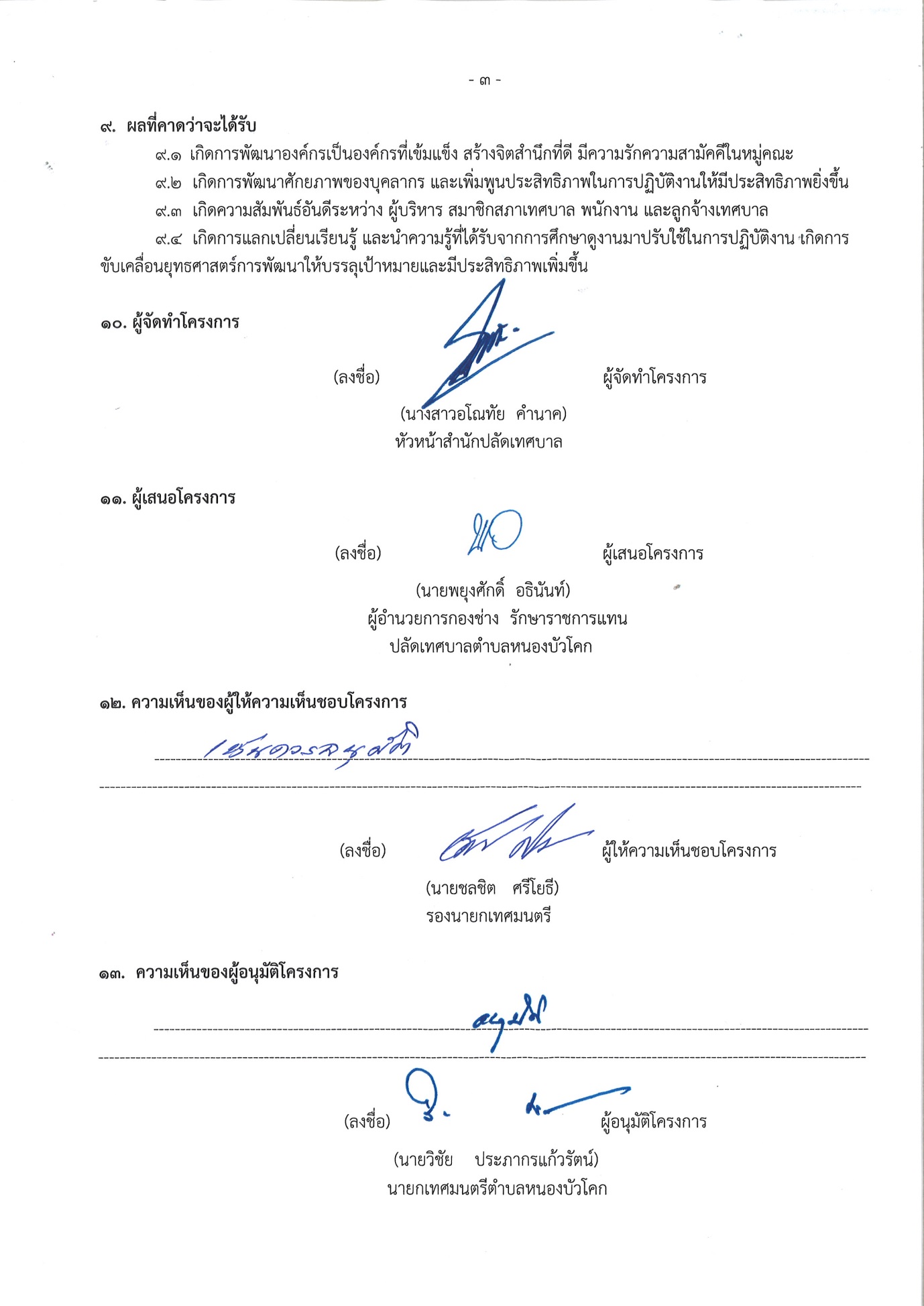 							 (นางสาวอโณทัย  คำนาค)  หัวหน้าสำนักปลัดเทศบาล  ปฎิบัติหน้าที่
                ผู้ตรวจสอบภายใน                                                                     วันที่  ๑๗  ตุลาคม  พ.ศ.๒๕๖๒